Предварительный список британских компаний  для B2B-встреч.Планируется пригласить организации  г. Лондона, специализирующиеся в следующих сферах: архитектура, строительство,  услуги (финансовые, правовые и в сфере образования), биотехнологии и IT.Ниже представлен предварительный список компаний, которые  проявили интерес к сотрудничеству с российскими компаниямиООО Международное агентство социально-экономического развития Москва Ленинский просп. 158 оф 354 тел/факс +7 (495) 233-48-92                       e-mail: maser21@mail.ru             www.maser-group.ru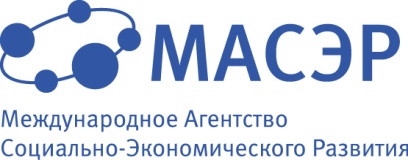 International agency for socio-economic development  LLCMoscow Leninsky prospekt 158  off 354tel/fax +7 (495) 233-48-92e-mail: maser21@mail.ruwww.maser-group.ru№КомпанияОписаниеСфераMicrosens MedtechMicrosens Medtech специализируется на предоставлении инновационных диагностических решений. Microsens Medtech Ltd (Microsens) обладает технологиями, совершенствующими выявление туберкулеза, выявление заболевание и контроль, а также качественный контроль за образованием моноклональных антител.БиотехнологииPharmidev Pharmaceutical ServicesPharmidev Pharmaceutical Services –высококвалифицированный поставщик услуг, специализирующийся на доклинической оценке новых медикаментов и обладающий обширным списком международных клиентов.БиотехнологииProxima ConceptsProxima Concepts специализируется на разработке технологий, облегчающих доставку пептидов при оральном/ротовом  приеме, а также при пероральных вакцинах. Вторую стадию клинических испытаний прошли: инсулин, кадьцитонин и PTH. Proxima также разработала технологию, которая может быть использована для лечения ревматоидного артрита. Другие интересующие области для применения данных технологий: рак, болезнь Альцгеймера.БиотехнологииDesign Management CompanyDesign Management Company (DMC) – агентство, которое подбирает архитекторов и интерьерных дизайнеров для проектов по всему миру. Компания работает с конечными пользователями, чтобы понять сферу необходимых услуг, и затем подбирает для проекта  наиболее компетентного профессионала.АрхитектураSerenSeren предоставляет консультационные услуги в сфере дизайна и создает продукцию для известных брендов.ДизайнBond GroupBond Group – независимая фирма аудиторов, бухгалтеров и международных налоговых консультантов, имеющая  опыт работы с клиентами из России и с российскими компаниями.Цели: встретиться с российскими компаниями, у которых есть международные интересы, особенно в Великобритании, а также с местными компаниями, с целью заключения сотрудничества.Услуги для бизнесаLawrence Grant
Chartered AccountantsLawrence Grant
Chartered Accountants предоставляет услуги в сфере бухгалтерии и налогообложения, а также обладает экспертными знаниями в области международных налогов.Цели: встреча с банкирами, адвокатами, бухгалтерами и другими профессионалами, у которых есть клиенты, желающие начать бизнес, инвестировать средства или найти работу в Великобритании.Услуги для бизнесаLondon Corporate TrainingLondon Corporate Training проводит 50 краткосрочных тренингов (1-3 недели) в Лондоне по менеджменту, связям с общественностью, управлению человеческими ресурсами и таким темам как лидерство, мотивация, коммуникация, и т.д.Цель: встреча с генеральными директорами, поиск активных и ответственных работников в сфере бизнеса и менеджеров по обучению из крупнейших организаций; обсуждение возможного сотрудничестваУслуги для бизнесаOrangeboxЛидирующая британская компания, которая специализируется на оптимизации рабочего пространства (имеется своя команда эргономистов). Является производителем удобной для сидения мебели в рамках офисной работы, а также планировки офисных/неофисных помещений.Цели: улучшить понимание российского Рынка, т.е. практику деловых отношений, и понять, как лучше  продать  услуги на этом рынке.Услуги для бизнесаChristopher HydeКомпания специализируется на изготовлении  эксклюзивных высококачественных осветительных систем  ручной работы, которые украшают многие престижные здания по всему миру, включая дворцы, особняки, отели и квартиры. Компания оперирует на российском рынке с 1998 года. Christopher Hyde также предлагает услуги дизайна и изготовления под заказ. См. полный каталог:www.christopherhyde.com.Поставщик потребительских товаровNeisha CroslandNeisha Crosland – отмеченная наградой дизайнерская компания, обои и ткани которой используются лидирующими дизайнерами интерьеров  и архитекторами во всем мире, включая Великобританию и Японию.  Neisha Crosland известна за ее смелые изящные проекты, использование цветов и инновационной техники.Поставщик потребительских товаровPalmunPalmun Limited – изготовитель и оптовый продавец алмазных драгоценностей. Главный офис компании находится в Лондоне, из которого Palmun обслуживает Великобританию и другие крупнейшие европейские рынки. Palmun гордится своими ультрасовременными дизайнерскими разработками, ценовой конкурентоспособностью, быстрыми сроками доставки и высоким уровнем обслуживания клиентов.Поставщик потребительских товаровBetfairBetfair – крупнейшая в мире букмекерская контора. Используя передовые технологии, компания обрабатывает более 7-ми миллионов сделок в день. В дополнение к спортивным ставкам Betfair предлагает портфель инновационных продуктов, включая казино и покер. Компания имеет лицензии в США, Тасмании, Италии и на Мальте.Поставщик услугAnderman Industrial CeramicsAnderman Industrial Ceramics –международный  поставщик технической керамики и огнеупорных материалов.ПоставщикEvent CommunicationsEvent Communications – лидер в области дизайна музеев и выставок. Компания расширяет границы существующих практик и исследует новые способы интерпретирования, представления и общения с аудиторией. Компания Event Communications недавно начала деятельность в России, участвуя в разработке генерального плана Политехнического Музея в Москве.Цель: заинтересованы в дальнейшей работе в России и надеются, развитии бизнеса и организации сети.КультураBPP Learning MediaBPP Learning Media – лидирующее на рынке издательство учебных материалов, предназначенных для профессиональных экзаменов и деловых справок. Инновации – основное достоинство BPP Learning Media, результатом которого является широкий ассортимент высококачественной продукции.Цели: определить новые возможности для расширения портфолио материалов для профессионального образования и развития в областях бухгалтерии, финансов, законодательства, налогов, аудита.ОбразованиеBluewater Bio InternationalСфера деятельности:Процесс обработки сточных вод, который  включает обработку различных муниципальных и промышленных стоков;генерирование воды для повторного использования в коммерческих, сельскохозяйственных  и социальных целях.Используя уникальный процесс HYBACS,  владельцы очистных сооружений могут  значительно уменьшить эксплуатационные расходы, одновременно выполняя еще более строгиеводные и экологические требования.ИнфраструктураDelmaticDelmatic – ведущий международный поставщик систем управления освещением, обеспечивающих эффективность использования энергии. Системы могут сократить энергетические издержки на 40-70%ИнфраструктураFreightlinerFreightliner – специализируется в области железнодорожных грузоперевозок в Великобритании, Польше, Германии и Австралии. Freightliner Group – динамичная, успешная, инновационная логистическая компания, обладающая современным парком локомотивов и подвижных составов.Цели: исследовать условия на российском транспортном и железнодорожном рынке, степень открытости рынка. Поиск возможности начать бизнес в России через прямые инвестиции или совместное предприятиеЛогистикаGTI Power GenerationПроизводитель электроэнергии GTI – ведущий производитель дизельных генераторных установок. Компания имеет27 лет опыта в производстве высококачественных дизельных генераторов  по конкурентоспособной цене из деталей, произведенных в Великобритании и других Европейских странах.Промышленное производствоAlgeosПоиск дистрибьюторов для представления на рынке ключевой продукции компании, которая включает: продукты, основанные на силиконе Podotech и минеральном геле, разработанные для лечения повреждений костей и тканей, травм нижних конечностей и для использования в хирургии.МедицинаEvaluate Energy/CanOilsСпециализируется на анализе нефтегазовой промышленности с 1988 года. Компания предоставляет полные финансовые, операционные и отраслевые данные по мировым нефтегазовым компаниям, а также производит промышленный анализ нефтяных и газовых активов, рынков и новостей.Нефтегазовая отрасльIngredientIngredient ™– независимое творческое объединение, специализирующееся на производстве фильмов и мультипликационных фильмов.Услуги24.1104 ArchitectsКомпания, специализирующаяся в сфере архитектуры и дизайна.Архитектура25.Analysys MasonAnalysys Mason предоставляет стратегические советы, операционную поддержку и сведения о рынках для продвижения организаций государственного и коммерческого сектора.Услуги для бизнеса26.Aquaco Water Recycling ltdAquaco Water Recycling ltd специализируется на очистке сточных водИнфраструктура27.Barker LanghamBarker Langham специализируется на разработке и реализации проектов культурного наследия по всему миру. Компания предоставляет стратегические консультации по вопросам бизнеса и оперативного планирования, сбора средств, развития аудитории, интерпретации и  курирования выставок.Культура28.BCIdesignBCIdesign специализируется на крупных коммерческих, розничных, досуговых, жилых и многофункциональных строительных проектах.Архитектура29.Belsize ConstructionУправление строительством и исполнениеСтроительство30.Blackthorne International TransportBlackthorne International Transport специализируется на морских, воздушных и дорожных грузоперевозках между Россией и Европой.Транспорт31.Cayford ArchitectureCayford Architecture- архитектурная компания с большим опытом в  коммерческом и жилищном секторе, в секторе образования и вещания.Архитектура32.Clyde & CoМеждународная юридическая фирма, предоставляющая широкий спектр юридических услуг на глобальных рынках. Клиенты: строительные, страховые, энергетические, торговые компании.Юриспруденция33.Consultant Line ArchitectsМеждународная архитектурная компания, предоставляющая широкий спектр услуг: от разработки ТЭО (технико-экономических обоснований)  до управления проектом, дизайна интерьера и основного планирования.Архитектура34.Cooper IndustriesПроизводитель электротехнических устройств, которые распределяют и контролируют электричество, обеспечивают защиту цепи, освещают, поддерживают электронные и телекоммуникации.Производство35.Cultural InnovationsCultural Innovations оказывает консультационные услуги в сфере музейного планирования. Компания использует лучший опыт британских музеев, чтобы помочь клиентам из Великобритании, Азии, Индии и Европы с основным планированием новых и существующих музеев.Культура36.Dearson Winyard InternationalDearson Winyard International- иммиграционная компания, предоставляющая корпоративным и индивидуальным клиентам, намеревающимся нанять иностранных граждан, советы, рекомендации и помощь в процессе получения разрешения на работу/визы.Услуги для бизнеса37.Edwin Cole LLPEdwin Cole LLP -юридическая фирма, предоставляющая специализированные юридические услуги по широкому спектру областей юридической практики, как в Великобритании, так и для международных клиентов.Юриспруденция38.Event Planning GroupEvent Planning Group предоставляет экспертные знания по всем аспектам мероприятия, включая: управление проектом, управление издержками, логистикой, технологиями, безопасностью и т.дУслуги для бизнеса39.Fire Co ltdFire Co ltd специализируется на производстве интеллектуальных пожарных систем и иной продукции, которые реагируют на звук пожарной тревоги и помогают поставщикам услуг выполнять свои юридические обязательства.Услуги для бизнеса40.FosrocFosroc поставляет химикаты и иную продукцию для строительной индустрии, в частности: цемент, примеси, жидкие растворы, изоляторы, огнестойкие материалы.Строительство41.Four Global4 Global Ltd – консультант в области крупных междисциплинарных спортивных мероприятий, оказывающий услуги правительствам, принимающим городамСпорт42.Gateway PartnersGateway Partners – частная компания, специализирующаяся на бухгалтерском учетеУслуги для бизнеса43.IDA AssociatesОсновная квалификация IDA Associates – проектирование механических, электрических, пожарных систем для зданий, в том числе отелей, коммерческих и промышленных строений.Строительство44.IMGIMG- мировой лидер в сфере спорта, моды и СМИ, действующий более чем в 25 странах мира.Спорт45.Jackson DalyJackson Daly специализируется на графическом дизайне и предоставляет  такие услуги, как: создание брошюр и веб-сайтов, печатных материалов для гостиничных номеров, корпоративного образа и обозначения.Дизайн46.JKW LawJKW Law – коммерческая юридическая фирма, располагающаяся в Лондоне, заинтересованная в сотрудничестве с Россией. Оказывает услуги в сферах: страхования, строительства, финансов.Юриспруденция47.Johnson TilesJohnson Tiles- крупнейший производитель керамической плитки в Великобритании, поставляющий настенную  и напольную плитку напротяжении более 100 лет.Производство48.Kinlan CommunicationsKinlan Communications – компания, специализирующаяся в области коммуникаций, маркетинга и развития бизнеса, уделяющая основное внимание фирмам в сферах строительства, творческой индустрии и предоставлении финансовых услуг.Услуги для бизнеса49.LoophouseLoophouse – студия современного дизайна, располагающаяся в Лондоне и специализирующаяся на изготовлении ковров из 100% шерсти и предоставлении консультационных услуг в области дизайна.Дизайн50.Major Events International (MEI)Major Events International (MEI) предоставляет информационные услуги и оказывает поддержку тем, кто организовывает и проводит крупные мероприятияСпорт51.Marble Heating CoMarble Heating Co поставляет широкий спектр обогревающих устройств, включая: радиаторы, инфракрасные нагреватели, полотенцесушители и т.п.52.McAdam ArchitectsMcAdam Architects специализируется на архитектуре и градостроительстве, а также имеет опыт в сфере дизайна и координировании проектов жилых и частных домов, многофункциональных комплексов, общественных и культурных зданий.Архитектура53.Movement StrategiesMovement Strategies оказывает услуги по планированию спортивных сборов и мероприятий от основного планирования до приведения в исполнение.Спорт54.Oracle Capital GroupOracle capital group обслуживает клиентов из Восточной Европы в Великобритании, предоставляя различные услуги.Услуги для бизнеса55.Osborne ClarkeOsborne Clarke – международная юридическая фирма, осуществляющая свою деятельность в трех основных секторах: цифровой бизнес, финансовые услуги, энергетические и природные ресурсы.Юриспруденция56.Paul+OPaul+O предоставляет состоятельным клиентам различные услуги, специализируясь на архитектурном и ландшафтном дизайне, а также дизайне интерьеров.Архитектура57.Plowden & SmithPlowden & Smith оказывает услуги по восстановлению и сохранению всех форм и объектов искусства, скульптурных украшений; по изготовлению опорной продукции для музейных инсталляций; по сохранению и обработке отчетов, материалов и тестированию витрин.Услуги для бизнеса58.Prudentia Associates limitedPrudentia Associates limited предоставляет услуги службы безопасности для компаний, действующих на развивающихся рынках.Услуги для бизнеса59.Queensborough GroupQueensborough Group уже более 25 лет предоставляет услуги в сфере управления проектами, управления издержками и планирования строительства.Услуги для бизнеса60.Rippin's BooksRippin's Books издает специализированные книги ручной работы для различных сфер.Услуги для бизнеса61.Russia LocalRussia Local предоставляет лингвистические и консультационные услуги британским и международным  компаниям, сотрудничающим с Россией (языковые курсы, перевод с основных языков на русский и т.д.)Услуги для бизнеса62.SH Landes LLPSH Landes LLP - располагающаяся в Лондоне фирма бухгалтеров-экспертов, оказывающих помощь иностранным компаниям в международной торговле с организациями Великобритании.Юриспруденция63.SheridansSheridans – ведущая юридическая фирмаЮриспруденция64.Silverman SherlikerSilverman Sherliker предоставляет спектр юридических услуг корпоративным, коммерческим и частным клиентам.Юриспруденция65.SKKSKK специализируется на производстве инновационной осветительной продукции.Дизайн66.Sports RecruitmentРекрутинговая компания, оказывающая услуги поиска и подбора в спортивной сфере.Спорт67.Sports RevolutionSports Revolution специализируется на международной продаже прав на спортивную техническую аппаратуру для вещания на стадионах.Спорт68.Steven Lenczner ArchitectsSteven Lenczner Architects специализируется на застройке жилого сектора.Архитектура69.Swan Turton LLPSwan Turton LLP предоставляет консультационные услуги профессиональных адвокатов.Юриспруденция70Talan City GroupTalan City Group предоставляют профессиональное обслуживание, основанное на обширных знаниях и опыте специалистов в области деловой иммиграции, закона, финансов и семейных вопросов.Услуги для бизнеса71.The Facility Architects+ConsultantsThe Facility – получившая различные награды компания, располагающаяся в Лондоне и оказывающая консультационные услуги в сфере архитектуры.Архитектура72.TotalserveTotalserve предоставляет консультационные услуги по всем вопросам, связанным с регистрацией фирмы и доверительной собственностью.Услуги для бизнеса73.TrplejumptechTrplejumptech – ведущий поставщик программного обеспечения для оперативного управления доходами, операционного менеджмента и цифрового маркетинга.74.VerdiemVerdiem поставляет эффетивные информационно-технологические решения для таких устройств, как: PCs, Macs, и Cisco EnergyWiseПроизводство75.Vertice Development ManagementVertice Development Management оказывает консультационные услуги в сфере управления проектами.Услуги для бизнеса76.Virtu Conservation Housekeeping LtdVirtu Conservation Housekeeping Ltd предоставляет услуги по реставрации коллекций и интерьеров исторических памятников.Культура77.VoovioVoovio создает интерактивные 3D отображения реального мира.Услуги для бизнеса78.Zaiwalla & Co LLPМеждународная юридическая фирма, предоставляющая услуги по вопросам банковского дела, собственности, иммиграции, а также в коммерческой сфере.Юриспруденция